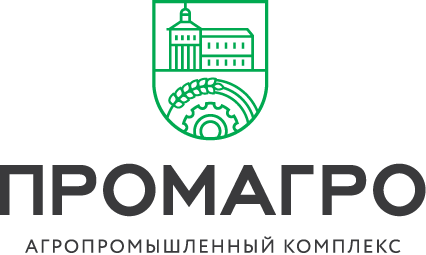 Извещение № 408  от «10»  июля 2017 годаОб осуществлении закупки путем проведения запроса предложений          Начальник тендерного отдела : В.Г. ВавулинаООО «АГРОПРОМЫШЛЕННЫЙ КОМПЛЕКС «ПРОМАГРО»+7 (4725) 45-03-88Россия, 309514, Белгородская обл.,
г. Старый Оскол, ул. Ленина, д. 71/12info@promagro.ru |  www.promagro.ruБИК 041424711ИНН 3128102820КПП 312801001К/С 30101810700000000711Р/С 40702810300030001619в Старооскольском филиалеПАО УКБ «Белгородсоцбанк»1. Заказчик: ООО «АПК «ПРОМАГРО»1. Заказчик: ООО «АПК «ПРОМАГРО»Фактический адрес:309514, Белгородская обл., г. Старый Оскол, ул. Ленина 71/12Ответственный за закупку:	Вавулина Виктория ГеннадиевнаДолжность ответственного:Начальник тендерного отделаТелефон:+7 (4725)  45-03-97E-mail:Vavulina.vg@promagro.ruВ случае обоснованных сомнений в справедливости проводимой закупки Вы можете сообщить в Управление внутреннего контроля ООО «АПК «ПРОМАГРО» по телефону +7 (4725) 45-04-50 доб.7003, или на электронную почту compliance@promagro.ruВ случае обоснованных сомнений в справедливости проводимой закупки Вы можете сообщить в Управление внутреннего контроля ООО «АПК «ПРОМАГРО» по телефону +7 (4725) 45-04-50 доб.7003, или на электронную почту compliance@promagro.ru2. Условия и общая стоимость предмета закупки.2. Условия и общая стоимость предмета закупки.Наименование предмета договора:Обязательства по монтажу инженерно-заградительного препятствия  "Егоза" по бетонному забору, согласно проекту договора и ЛотуНачальная максимальная стоимость лота:Лот № 408 : 384 755,50 рублей, с НДС.Начальная (максимальная) цена договора:384 755,50  рублей, с НДС.Срок и условия оплаты:Оплата согласно условий, указанных в проекте Договора и в Лоте.Порядок формирования цены контракта (налоги, таможенные, страховые платежи, доставка):Цена товара включает НДС, доставку до склада Покупателя, а также все предусмотренные действующим законодательством налоги и сборы согласно условиям, указанным в проекте Договора и в Лоте.Способ закупки:Запрос предложенийТип торгов (по лоту в целом, по товарным позициямпо Лоту в целом Сроки поставки ТМЦ, выполнения работ, оказания услуг:Согласно договора.Требования к участникам размещения заказа- Отсутствие задолженности по начисленным налогам и иным обязательным платежам в бюджет любого уровня.- Соответствие участников размещения заказа требованиям, установленным в соответствии с законодательством РФ к лицам, выполняющим работы, являющиеся предметом торгов. - Не проведение ликвидации участника размещения заказа и не проведение в отношении участника размещения заказа процедуры банкротства.- Не приостановление деятельности участника размещения заказа в соответствии с КоАП РФ на день подачи заявки на участие в запросе предложений.Требования к заявке участника запроса предложений- Наименование, место нахождения (для юридического лица), фамилия, имя, отчество, место жительства (для индивидуального предпринимателя), банковские реквизиты участника закупки, контактный номер телефона, факса, адрес электронной почты; - Идентификационный номер налогоплательщика;  - Наименование и характеристики поставляемых товаров в соответствии с требованиями закупочной документации;- Согласие участника закупки исполнить условия договора, указанных в извещении о проведении запроса предложений;  - Цена товара, работы, услуги с указанием сведений о включенных в нее расходах (расходы на перевозку, страхование, уплату таможенных пошлин, налогов, сборов и другие обязательные платежи). - Заявка на участие в запросе предложений действует в течение срока, установленного в ней участником запроса предложений в соответствии с требованиями закупочной документации. - Вместе с заявкой должны быть представлены документы, подтверждающие качество Товара, согласно п.2 Лота (по каждой позиции). - Участник запроса предложений должен принять все обязательные требования (включая требования по условиям и форме договора).Критерии оценки заявокСоответствие участников заказа требованиям, указанным в Положении о закупке ООО «АПК «ПРОМАГРО», в лоте, в настоящем извещении.3. Описание предмета закупки3. Описание предмета закупкиНаименование лота (товара, работы, услуги)Монтаж инженерно-заградительного препятствия  "Егоза" по бетонному заборуТребования к качеству, техническим и функциональным характеристикам закупаемого товара, работы, услуги, требования к их безопасности, требования к размерам, упаковке, отгрузке товара, требования к результатам работ и иные показатели, связанные с определением соответствия поставляемого товара, выполняемых работ, оказываемых услуг потребностям заказчикаКачество оказанных услуг, товара должно соответствовать требованиям действующих в РФ ГОСТам и ТУ, должно быть подтверждено соответствующими документами (сертификат соответствия, декларация и др.)    -поставщик должен быть официальным дистрибьютором производителя и/или подтвердить документально происхождение конкретной партии товара (договор поставки, гарантийное письмо от завода производителя и т.д.)-товар должен быть оригинальным, подтвержденный необходимыми документами (сертификат соответствия, декларация о соответствии, карантинный сертификат, ветеринарное свидетельство, протокол испытаний, удостоверение качества). Согласно требований действующего Российского законодательства и проекту договора и Лота. Продавец гарантирует, что:-поставляемый товар не произведен в неблагоприятный для АЧС (африканская чума свиней) регионах;- поставляемый товар не вывезен из неблагоприятный для АЧС (африканская чума свиней) регионах; - транзит поставляемого товара не будет проходить через неблагоприятные зоны по АЧС (африканская чума свиней);- при транспортировке товара не будут использоваться транспортные средства, которые зарегистрированы в неблагоприятных для АЧС (африканская чума свиней) регионах;- транспорт, который будет использоваться при транспортировке товара не перевозил животных, а также мясные продукты последние три месяца. При неисполнении данных требований Покупатель оставляет за собой право отказаться от поставки без применения к нему каких-либо штрафных санкций.Источник финансированияСобственные средства предприятия.Дата завершения поставки товара, выполнения работ, оказания услуг. Место, условия и сроки (периоды) поставки товара, выполнения работ, оказания услугПоставка Товара производится согласно, условий, указанных в проекте Договора и Лоте.Поставка Товара производится, согласно следующего базиса поставки: - доставка Продавцом, за счет Продавца на склад Покупателя, место выполнения работ: Белгородская область, город Старый Оскол, станция Котел-10, проезд Ш-5, промузел, площадка «Строительная» строение №5Условия победы в запросе предложений и подписание договораПобедителем в проведении запроса предложений признается участник закупки, подавший заявку, которая отвечает всем требованиям, установленным в извещении о проведении запроса предложений, и в которой указана наиболее низкая цена товаров, работ, услуг и наилучшие условия порядка  оплаты (отсрочка платежа). Победитель запроса предложений при заключении договора на поставку товаров, согласно Лота-указывает лучшие цены на каждый поставляемый товар в данном Приложении.Победитель торгов заключает договор на поставку товаров, работ и услуг только по тем лотам, или позициям лота, по которым он признан победителем по итогам проведения торгов в форме запроса предложений, по цене указанной Победителем, признанной лучшей.Договор должен быть заключен не позднее пяти рабочих дней со дня размещения на официальном сайте протокола рассмотрения и оценки заявок.- предоплата 50%, окончательная оплата не позднее 10 банковских дней после подписания акта выполненных работ.Дата и время начала приема заявок10.07.2017 г с 12:00 Дата и время  окончания приема заявок13.07.2017 г 15:00 Адрес рассмотрения заявок участников запроса предложенийБелгородская область, г. Старый Оскол, ул. Ленина д.71/12Порядок предоставления заявок Котировочная заявка подается участником закупки заказчику в письменной форме или в форме электронного документа в срок, указанный в извещении о проведении запроса котировок.Заявка и документы участника,  направленные в электронном виде, должны быть также переданы и по почте. Обязательным приложением к котировочной заявке являются копии следующих документов, заверенных печатью юридического лица (индивидуального предпринимателя):-свидетельство о регистрации юридического лица (индивидуального предпринимателя); -свидетельство о постановке на налоговый учет (ИНН);-устав юридического лица (первые 4 листа и последний лист, с двух сторон);- решение учредителя, или протокол собрания учредителей (акционеров) о назначении единоличного исполнительного органа;- выписка из Единого государственного реестра юридических лиц (индивидуальных предпринимателей) (ЕГРЮЛ, ЕГРИП), сроком выдачи не позднее 3-х (трех) месяцев предшествующих дате заключения договора.Заявку и сопроводительную документацию участник вправе передать нарочно представителю Заказчика.